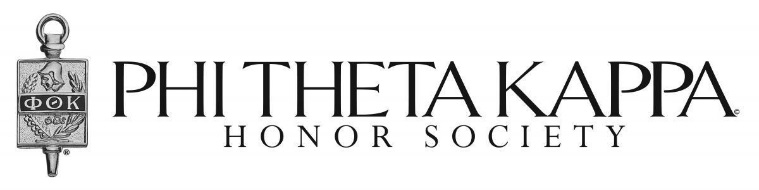 MinutesOctober,18 2016 │ Meeting called to order by Wilmer Chavez____In AttendanceIntroduction/Meeting Start Time The meeting began at 12:35 p.m.Discussed about “El dia de los muertos”Discussed honors in action Discussed induction ceremonyVoting/Decisions MadeVote 1: Voted to voluntary for El dia de los muertos:Paul M. Grimaldo (ICC Officer) Made a MotionSpencer secondAll in favor, unanimous decisionNo oppositionMotion passedVote 2: Voted to collect the fundraiser money:Spencer made a motionSecond made by AndrewAll in favor, unanimous decisionNo oppositionMotion passedAdvisor commentsAdvisor asked to find another advisor.BudgetAdvisor stated to be around $200 Officer Reports/CommentsHave everyone explore the ptk websiteCommittee Reports/ To be notified by email any time we are not having meetings.AnnouncementsDia de los muertos- Saturday, October 29,2016Next Meeting/ October 28, 2016 at 12:30 p.m. room 154 Founders Hall East campus. Teresa Kinney (Advisor)Paul M. Grimaldo (ICC Officer)Wilmer Chavez (President)Dalmn Yoeung (Treasure)Lauren Previtali (Honors VP)Jonathan Roblero (Secretary)